AF 10-10/5.0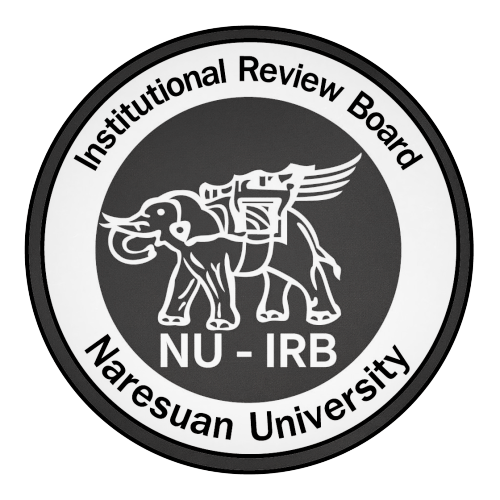 แบบฟอร์มสรุปการชี้แจง แก้ไข เพิ่มเติมตามมติคณะกรรมการจริยธรรมการวิจัยในมนุษย์ มหาวิทยาลัยนเรศวรเลขที่โครงการวิจัย xxxx/xxโครงการวิจัย เรื่อง (ชื่อภาษาไทย)	(ชื่อภาษาอังกฤษ)ชื่อหัวหน้าโครงการ 				สังกัดซึ่งโครงการวิจัยได้ผ่านการพิจารณาจาก คณะกรรมการจริยธรรมการวิจัยในมนุษย์ มหาวิทยาลัยนเรศวรและได้มีมติ ☐ ปรับปรุงแก้ไขเพื่อรับรอง ☐ ปรับปรุงแก้ไข เพื่อนำเข้าพิจารณาใหม่ โดยขอให้นักวิจัยแก้ไข โดยขอให้ชี้แจง แก้ไข เพิ่มเติม ดังนี้สรุปโครงการวิจัยเพื่อการพิจารณาทางจริยธรรมการวิจัยในมนุษย์ (Synopsis)สรุปโครงการวิจัยเพื่อการพิจารณาทางจริยธรรมการวิจัยในมนุษย์และโครงการวิจัย (Synopsis/Full Protocol)หนังสือข้อมูลคำอธิบายสำหรับอาสาสมัครในโครงการวิจัย (AF 04-10)อื่น ๆ…………………………………………								(                                  )								       หัวหน้าโครงการวิจัย								วันที่………………………………….หมายเลขมติคำชี้แจง แก้ไขหน้า/เวอร์ชั่น1.1เช่น ให้ผู้วิจัยเพิ่มรายละเอียด……….ผู้วิจัยแก้ไขเป็น “.....................”1.2ให้ผู้วิจัย……..ผู้วิจัยแก้ไขเป็น “.....................”ให้ผู้วิจัย……...ผู้วิจัยแก้ไขเป็น “.....................”หมายเลขมติคำชี้แจง แก้ไขหน้า/เวอร์ชั่น2.1เช่น ให้ผู้วิจัยเพิ่มรายละเอียด……….ผู้วิจัยแก้ไขเป็น “.....................”2.2ให้ผู้วิจัย……..ผู้วิจัยแก้ไขเป็น “.....................”ให้ผู้วิจัย……...ผู้วิจัยแก้ไขเป็น “.....................”หมายเลขมติคำชี้แจง แก้ไขหน้า/เวอร์ชั่น3.1เช่น ให้ผู้วิจัยเพิ่มรายละเอียด……….ผู้วิจัยแก้ไขเป็น “.....................”3.2ให้ผู้วิจัย……..ผู้วิจัยแก้ไขเป็น “.....................”ให้ผู้วิจัย……...ผู้วิจัยแก้ไขเป็น “.....................”หมายเลขมติคำชี้แจง แก้ไขหน้า/เวอร์ชั่น4.1เช่น ให้ผู้วิจัยเพิ่มรายละเอียด……….ผู้วิจัยแก้ไขเป็น “.....................”4.2ให้ผู้วิจัย……..ผู้วิจัยแก้ไขเป็น “.....................”ให้ผู้วิจัย……...ผู้วิจัยแก้ไขเป็น “.....................”